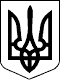 Справа №:ХХХХХХУ Х В А Л АІ М Е Н Е М У К Р А Ї Н И"20" березня 2020 р. суддя Дніпровського районного суду м. Києва Астахова О.О., розглянувши заяву   ОСОБА_1   про виправлення описки в заочному рішенні Дніпровського районного суду м. Києва від 04 лютого 2019 року у цивільній справі за  позовом ОСОБА_1 до ОСОБА_2 про стягнення аліментів, -в с т а н о в и в :Заочним рішенням Дніпровського районного суду м. Києва від 04 лютого 2019 року позов  ОСОБА_1 до ОСОБА_2 про стягнення аліментів - задоволено частково.Позивач звернулась до суду із заявою з проханням виправити допущені у тексті означеного судового рішення описки, а саме: замість місця народження позивача: «Первомайського району» вказати правильно: «Перевальського району»; замість адреси проживання позивача: « АДРЕСА_1 , вважати вірним: « АДРЕСА_1 ».Крім того, позивач просить виправити у резолютивній частині рішення суду описку та вказати місце проживання відповідача: АДРЕСА_2 та його ідентифікаційний код: НОМЕР_1 .Згідно із ч.ч. 1, 2 ст. 269 ЦПК України суд може з власної ініціативи або за заявою учасників справи виправити допущені в рішенні чи ухвалі описки чи арифметичні помилки.Питання про внесення виправлень вирішується без повідомлення учасників справи, про що постановляється ухвала. За ініціативою суду питання про внесення виправлень вирішується в судовому засіданні за участю учасників справи, проте їхня неявка не перешкоджає розгляду питання про внесення виправлень.А відтак, питання про внесення виправлень в рішення суду вирішується без повідомлення учасників справи.Судом встановлено, що рішенням (заочним) Дніпровського районного суду м. Києва від 04 лютого 2019 року позов  ОСОБА_1 до  ОСОБА_2  про стягнення аліментів - задоволено частково.Стягнуто з  ОСОБА_2 , ІНФОРМАЦІЯ_1 , зареєстрованим по м. Києву не значиться, на користь ОСОБА_1 , ІНФОРМАЦІЯ_2 , уродженки м. Зоринськ, Перевальського району, Луганської області, проживаючої за адресою:   АДРЕСА_3 , аліменти на утримання дитини: ОСОБА_3 , ІНФОРМАЦІЯ_3 у розмірі 1/4 частини усіх видів доходу  ОСОБА_2 , але не менше 50 % прожиткового мінімуму для дитини відповідного віку щомісячно, починаючи стягнення з 06 листопада 2018 року і до досягнення дитиною повноліття (тобто до ІНФОРМАЦІЯ_4 ). В іншій частині - відмовлено. Вирішено питання стягнення судових витрат, допущено  негайне виконання рішення суду в частині стягнення аліментів за один місяць, роз`яснено строк та порядок оскарження рішення суду.Проте, при виготовленні тексту рішення суду, у резолютивній його частині помилково зазначено місце проживання позивача: АДРЕСА_1», замість вірного: АДРЕСА_1; місце народження позивача ОСОБА_1 : «…Первомайського району…», замість вірного: «…Перевальського району…». Крім того, у резолютивній частині рішення суду допущена описка у місці проживання відповідача, а саме,  слід  вважати вірним: « АДРЕСА_2 , ідентифікаційний код:  НОМЕР_1 ».  А тому допущені описки підлягають виправленню.Керуючись ст.ст. 259 - 261, 269, 353 ЦПК України,п о с т а н о в и в:Заяву  ОСОБА_1   про виправлення описки в заочному рішенні Дніпровського районного суду м. Києва від 04 лютого 2019 року у цивільній справі за  позовом ОСОБА_1 до ОСОБА_2 про стягнення аліментів - задовольнити.Виправити допущені у в резолютивній частині рішення (заочного) Дніпровського районного суду м. Києва від 04 лютого 2019 року описки а саме:- замість зазначеного місця проживання  ОСОБА_1 : «…   АДРЕСА_1 правильним  АДРЕСА_1 »;-замість зазначеного місця народження  ОСОБА_1 : «…Первомайського району…», вважати правильним: «…Перевальського району…».-місце проживання  ОСОБА_2 вважати вірним: « АДРЕСА_2 , ідентифікаційний код:  НОМЕР_1 ».Ухвала може бути оскаржена до Київського апеляційного суду шляхом подання апеляційної скарги протягом п`ятнадцяти днів з дня проголошення ухвали.Учасник справи, якому ухвала суду не була вручена у день її проголошення або складення, має право на поновлення пропущеного строку на апеляційне оскарження ухвали суду - якщо апеляційна скарга подана протягом п`ятнадцяти днів з дня вручення йому відповідної ухвали суду.С у д д я:                                                  О.О.Астахова